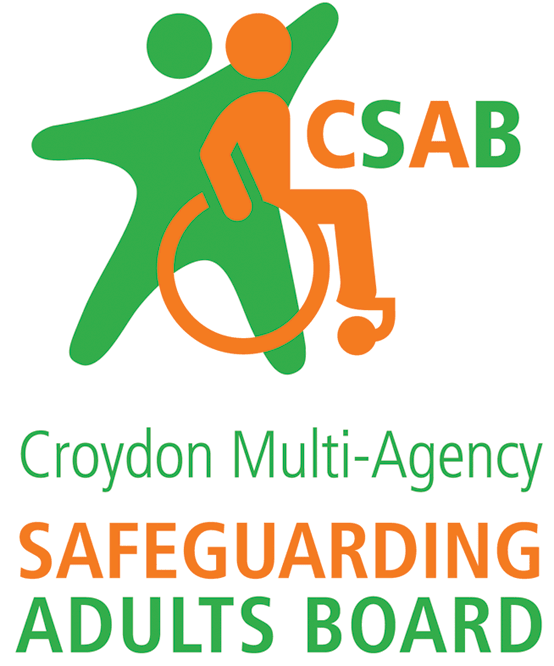  Safeguarding Adults Review Request Form Croydon Safeguarding Adult Board considers every SAR request against the criteria [please see section 4 of the SAR Framework or the SAR 7 minute briefing].The SAR Sub Group requires as much information as possible to enable members to make a proportionate decision as to how to respond to a SAR request, ensuring, if the case is accepted for a review, that maximum learning can be achieved.  Please complete the form below providing relevant information which will assist the decision making.Details of adult at risk:Details of individual/ organisation requesting the SAR:Details of the CasePlease submit your form via secure email to csab@croydon.gov.ukNameAddressDate of birthDate of death (if applicable)EthnicityGP (if known)Family/ next of kin/ advocate/ representativeDate of RequestNamePosition/ designationOrganisationAddressContact telephoneContact emailAuthorising managerPosition/ designationContact telephoneContact email Brief summary of concerns which triggered this request: Brief summary of concerns which triggered this request: Brief summary of concerns which triggered this request: Brief summary of concerns which triggered this request: Brief summary of concerns which triggered this request:Chronology of Events5.  Why should this be a SAR?Chronology of Events5.  Why should this be a SAR?Chronology of Events5.  Why should this be a SAR?Chronology of Events5.  Why should this be a SAR?Chronology of Events5.  Why should this be a SAR?Reason: Lessons to be learned:Agencies involved:Reason: Lessons to be learned:Agencies involved:Reason: Lessons to be learned:Agencies involved:Reason: Lessons to be learned:Agencies involved:Reason: Lessons to be learned:Agencies involved:Do you believe a statutory SAR is required in response to this case?YesNoHas any other learning/ review process taken place or commenced?  Eg IMRs, SI’s etcYesNoIf yes, please specify process,  learning identified, how it was disseminated and impactIf yes, please specify process,  learning identified, how it was disseminated and impactIf yes, please specify process,  learning identified, how it was disseminated and impactIf yes, please specify process,  learning identified, how it was disseminated and impactIf yes, please specify process,  learning identified, how it was disseminated and impact